Lesson 17:  Graphing the Logarithm FunctionClassworkOpening ExerciseGraph the points in the table for your assigned function , , or  for 
.  Then, sketch a smooth curve through those points and answer the questions that follow.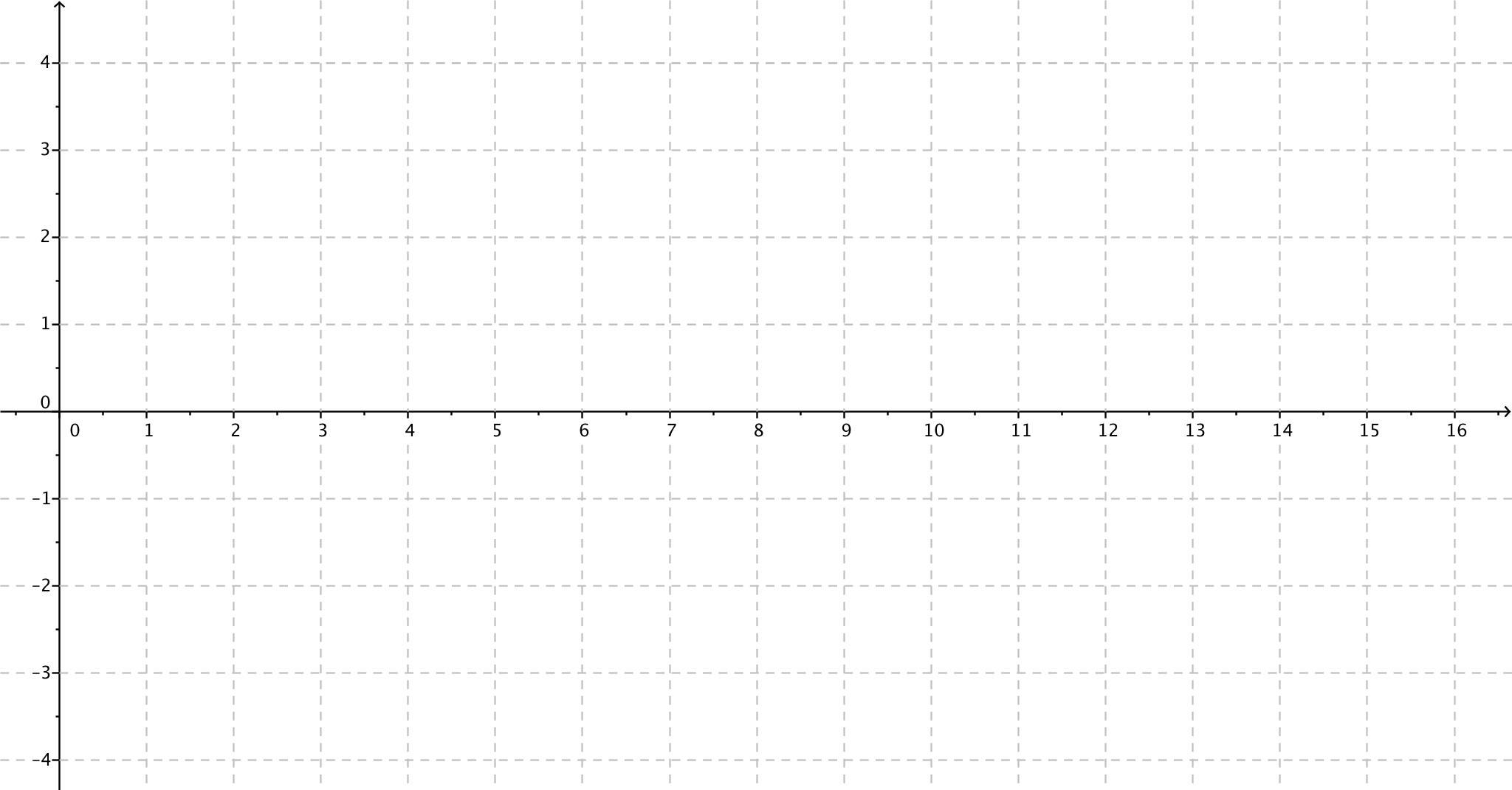 What does the graph indicate about the domain of your function?Describe the -intercepts of the graph.  Describe the -intercepts of the graph. Find the coordinates of the point on the graph with -value .Describe the behavior of the function as .Describe the end behavior of the function as .Describe the range of your function.Does this function have any relative maxima or minima?  Explain how you know.Exercises Graph the points in the table for your assigned function , , or  for 
.  Then sketch a smooth curve through those points, and answer the questions that follow.What is the relationship between your graph in the Opening Exercise and your graph from this exercise?Why does this happen?  Use the change of base formula to justify what you have observed in part (a).In general, what is the relationship between the graph of a function  and the graph of  for a constant ?Graph the points in the table for your assigned function ,  or  for .  Then sketch a smooth curve through those points, and answer the questions that follow.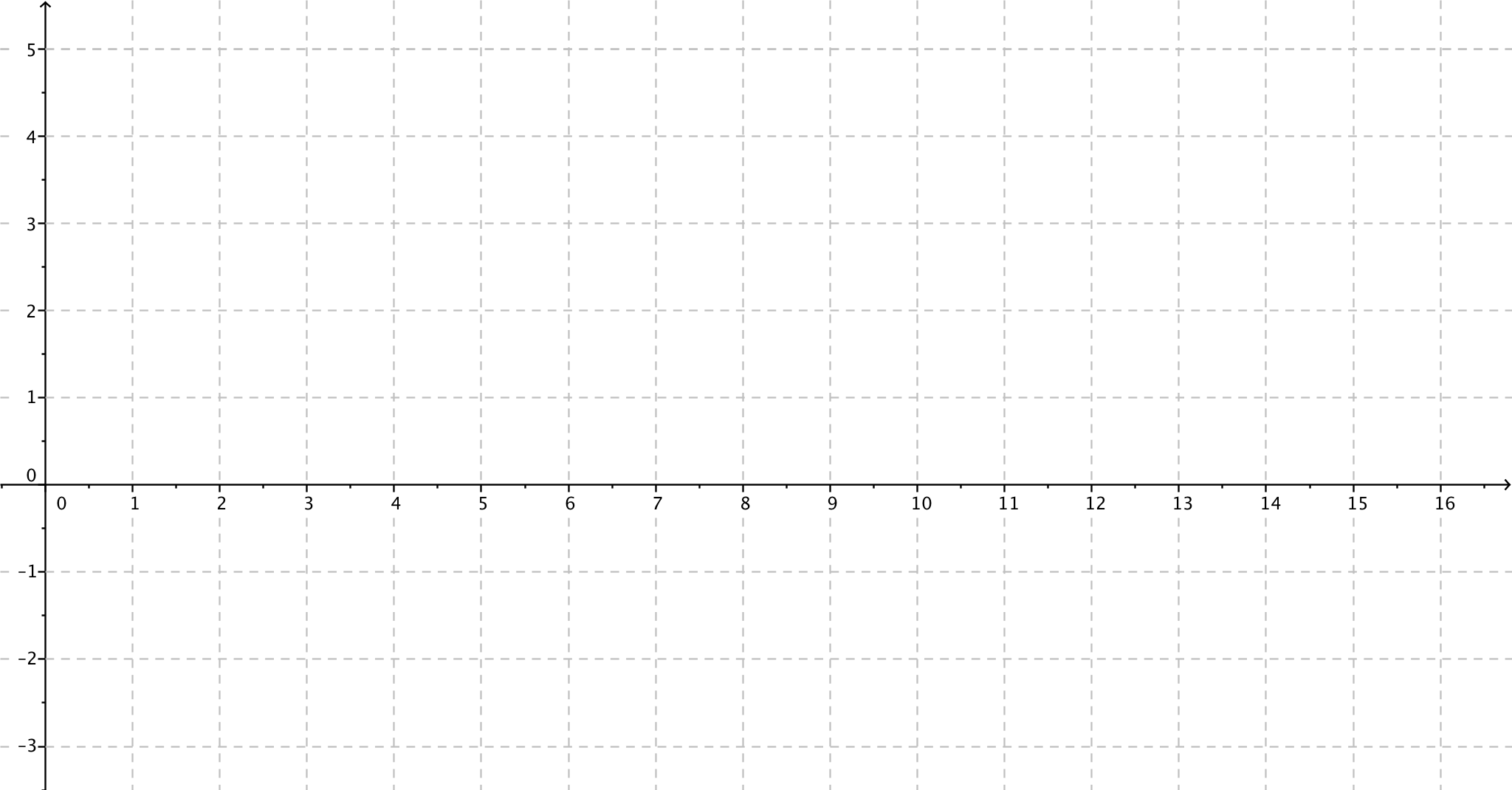 Describe a transformation that takes the graph of your team’s function in this exercise to the graph of your team’s function in the Opening Exercise.  Do your answers to Exercise 2and part (a) agree?  If not, use properties of logarithms to justify your observations in part (a).Problem Set The function  has function values in the table at right.  Use the values in the table to sketch the graph of  What is the value of  in ?  Explain how you know.Identify the key features in the graph of .Consider the logarithmic functions ,  
, where  is a positive real number, and 
  The graph of  is given at right.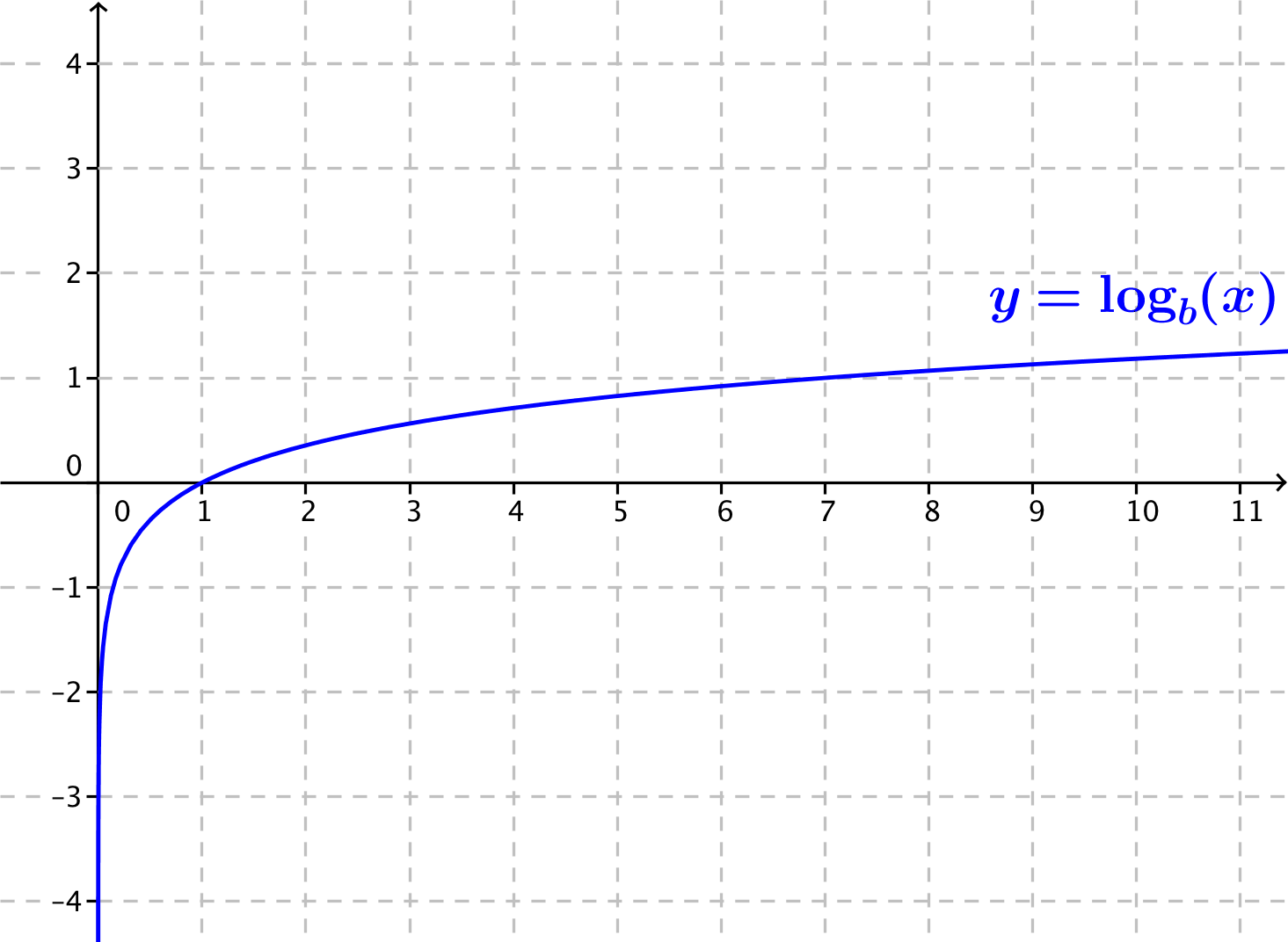 Is , or is ?  Explain how you know. Compare the domain and range of functions  and .Compare the -intercepts and -intercepts of  and .Compare the end behavior of and.Consider the logarithmic functions , , where  is a positive real number and   A table of approximate values of  is given below.Is  , or is ?  Explain how you know. Compare the domain and range of functions  and .Compare the -intercepts and -intercepts of  and .Compare the end behavior of and.
On the same set of axes, sketch the functions  and .Describe a transformation that takes the graph of  to the graph of .Use properties of logarithms to justify your observations in part (a).On the same set of axes, sketch the functions  and .Describe a transformation that takes the graph of  to the graph of .Use properties of logarithms to justify your observations in part (a).On the same set of axes, sketch the functions  and .Describe a transformation that takes the graph of  to the graph of .Use properties of logarithms to justify your observations in part (a).The figure below shows graphs of the functions , , and .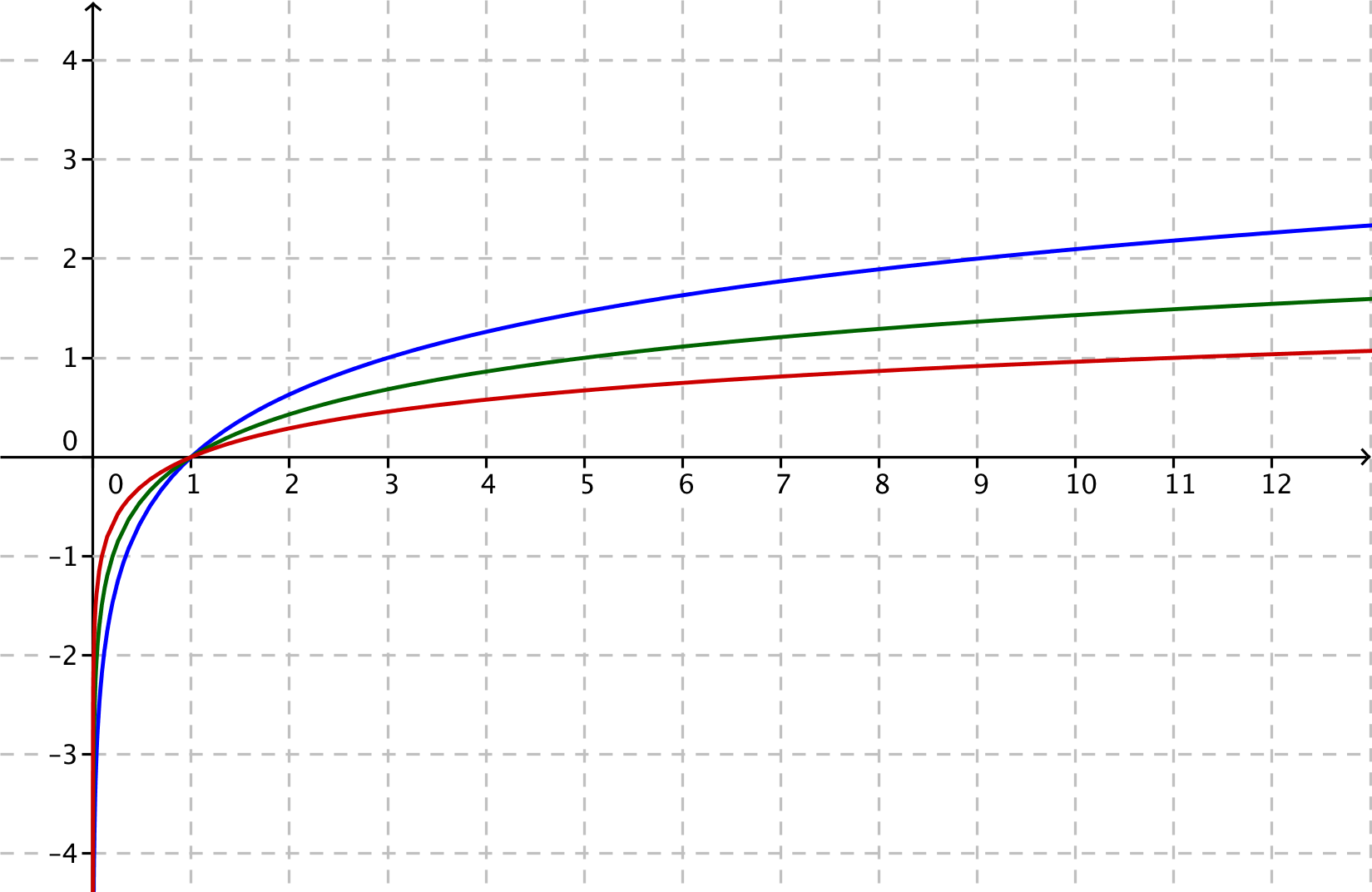 Identify which graph corresponds to which function.  Explain how you know.Sketch the graph of  on the same axes. The figure below shows graphs of the functions , , and .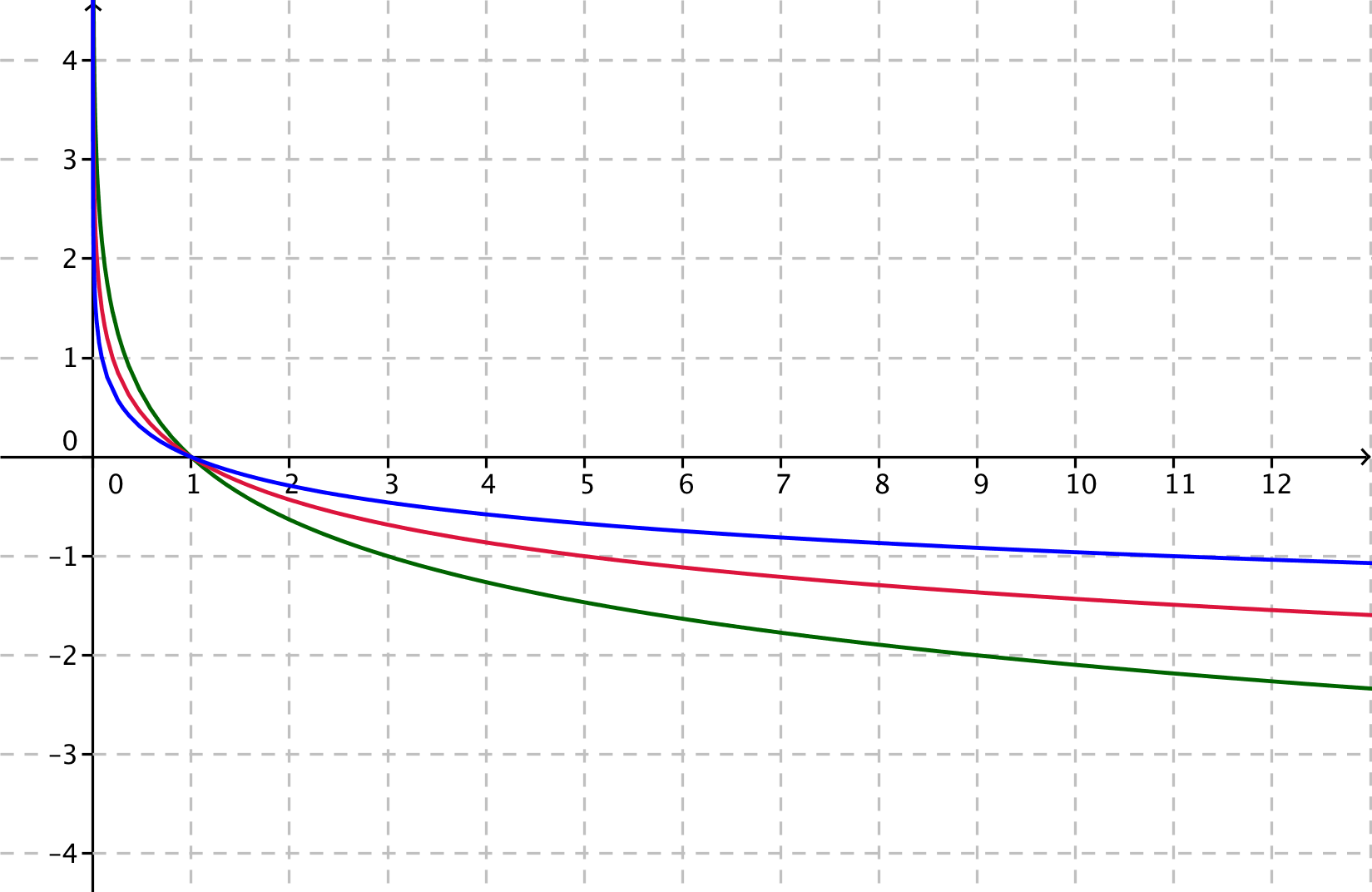 Identify which graph corresponds to which function.  Explain how you know.Sketch the graph of  on the same axes. 
For each function , find a formula for the function  in terms of .  Part (a) has been done for you.If , find .If  , find .If , find  when .If , find If , find  when .If , find .If  find .If  find For each of the functions  and  below, write an expression for (i) , (ii) , and (iii)  in terms of .  Part (a) has been done for you., , , , Extension: Consider the functions  and .Use a calculator or other graphing utility to produce graphs of  and  for
.Compare the graph of the function  with the graph of the function .  Describe the similarities and differences between the graphs.Is it always the case that  for ?Consider the functions  and  .Use a calculator or other graphing utility to produce graphs of  and  for .Compare the graph of the function  with the graph of the function .  Describe the similarities and differences between the graphs.Is it always the case that  for ?-team-team-team-team-team-team-team-team-team-team-team-team-team-team-team-team-team-team